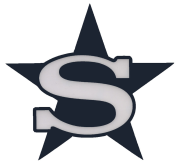 SOHI FOOTBALL2018 GAME SCHEDULEVARSITYDAY		DATE		OPPONENT				LOCATION		TIMESaturday	Aug 4		Chugiak HS*				Chugiak			12:00 PMFriday		Aug 10		West Anchorage HS			SOHI			6:30 PMFriday 		Aug 17		North Pole HS				SOHI			6:30 PMFriday		Aug 24		Lathrop HS				Lathrop			8:00 PMFriday		Aug 31		West Valley HS				SOHI			6:30 PMSaturday	Sept 8		Eagle River HS				Eagle River		3:00 PMSaturday 	Sept 15		Kodiak HS				Kodiak			5:00 PMSaturday 	Sept 22		Service HS**				SOHI			2:00 PMSaturday	Sept 29		Kenai Central HS***			SOHI			2:00 PMSaturday	Oct 6		Semifinals				Palmer			TBASaturday	Oct 13		Championship Game			Palmer			TBA* Scrimmage     ** Homecoming     *** Senior NightJUNIOR VARSITYDAY		DATE		OPPONENT				LOCATION		TIMESaturday	Aug 4		Chugiak HS*				Chugiak			11:00 AMFriday		Aug 10		West Anchorage HS			SOHI			3:30 PMFriday 		Aug 17		North Pole HS				SOHI			3:30 PMFriday		Aug 24		Lathrop HS				Lathrop			4:00 PMFriday		Aug 31		West Valley HS				SOHI			3:30 PMSaturday	Sept 8		Eagle River HS				Eagle River		12:00 PMSaturday 	Sept 15		Kodiak HS				Kodiak			2:00 PMSaturday 	Sept 22		Service HS**				SOHI			11:00 AMSaturday	Sept 29		Kenai Central HS***			SOHI			11:00 AMC TEAMDAY		DATE		OPPONENT				LOCATION		TIMESaturday	Aug 4		Chugiak HS*				Chugiak			10:00 AMSaturday	Aug 11		West Anchorage HS			SOHI			10:00 AMSaturday 	Aug 18		North Pole HS				SOHI			10:00 AMSaturday	Aug 25		Lathrop HS				Lathrop			10:00 AMWednesday	Aug 29		Nikiski HS				SOHI			5:00 PMMonday	Sept 10		Kenai Central HS			SOHI			4:00 PMMonday 	Sept 17		Homer HS				SOHI			3:30 PMFriday	 	Sept 21		Service HS**				SOHI			4:00 PM